UAIP/OIR/0158/2019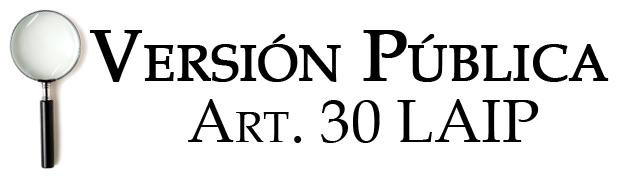 En las instalaciones de la Unidad de Acceso a la Información Pública, de la Dirección General  de Centros Penales, ubicada en la Séptima Avenida Norte, Pasaje Número Tres, Urbanización Santa Adela, casa Numero Uno, San Salvador. A las catorce horas del día cuatro de junio dos mil diecinueve. Vista la solicitud de la señora, XXXXXXXXXXXXXXXXXXXXXXX, con Documento Único de Identidad número XXXXXXXXXXXXXXXXXXXXXXXXXXXXXXXXXXXXXXXXXXX, quien requiere:“Solicito constancia de reclusión de mi padre XXXXXXXXXXXXXXXXXXXXXXXX, recluido en el Centro de Detención Menor La Esperanza”.“Por lo que con el fin de dar cumplimiento a los Art.  1, 2, 3 Lit. a, b, j. Art. 4 Lit. a, b, c, d, e, f, g. y Artículos  65, 69, 71 de la Ley Acceso a la Información Pública, la suscrita RESUELVE:  Se hace entrega de constancia de reclusión del señor XXX XXXXXXXXXXXXXXXXXXXXX, quien en acta da su consentimiento de entregar lo solicitado  a la señora XXXXXXXXXXXXXXXXXXXXXXX”.Queda expedito el derecho del solicitante de proceder conforme lo establece el art. 82 LAIP.                                                                        Licda. Marlene Janeth Cardona Andrade                                                                  Oficial de Información.MJCA/kl